Відділ освіти виконкому Інгулецької районної у місті ради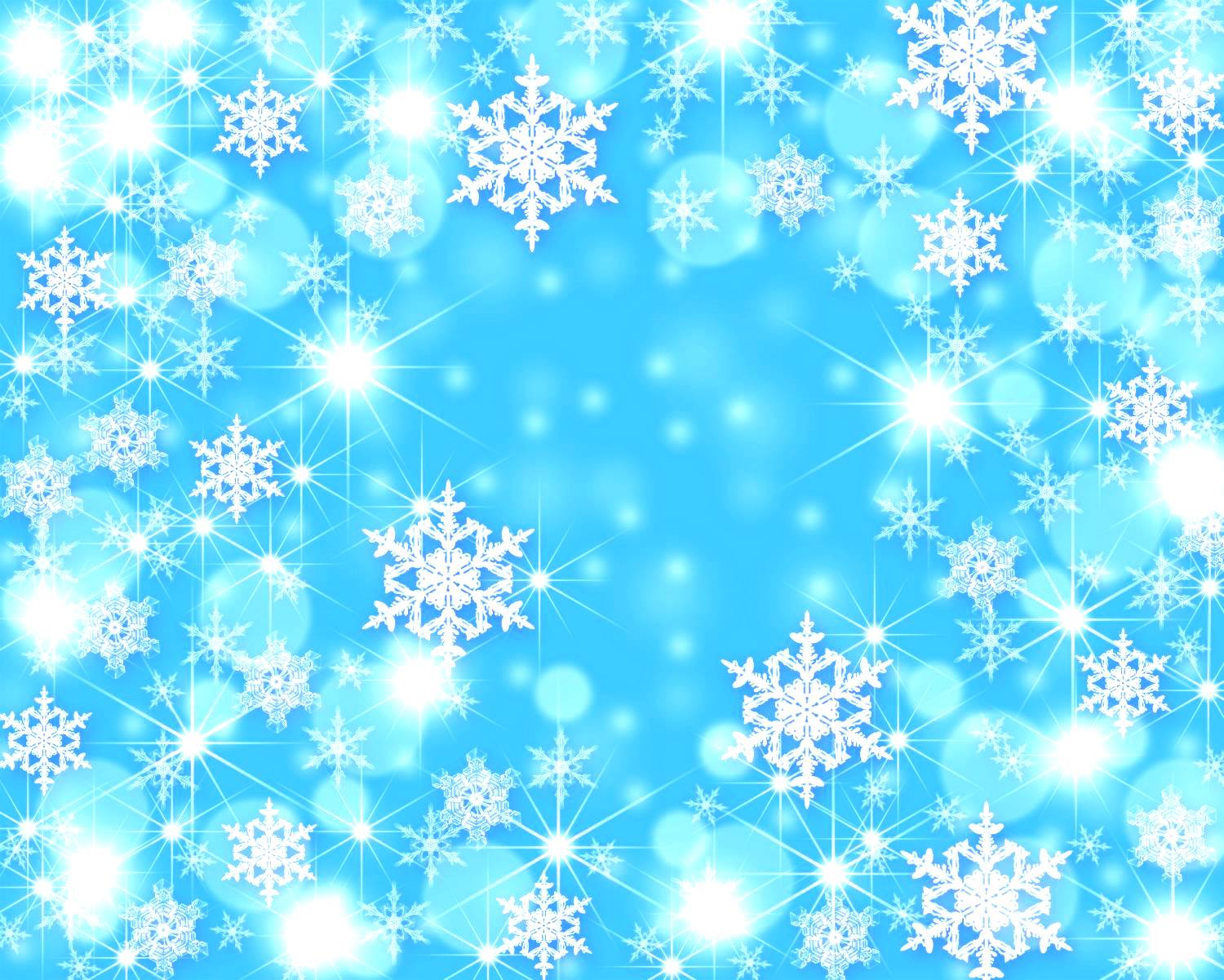 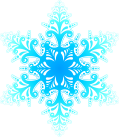 Комунальний  комбінований дошкільний навчальний заклад № 207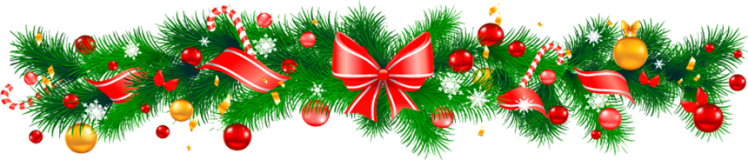 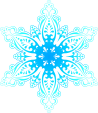 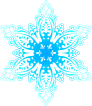 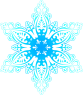 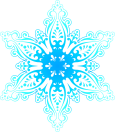 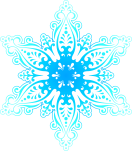 "Пригоди Сніговика"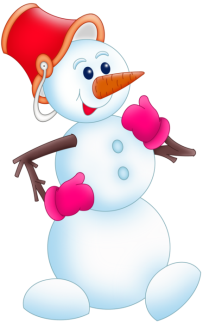 сценарій новорічного свята         з дітьми молодшого  віку ( 4-й рік життя)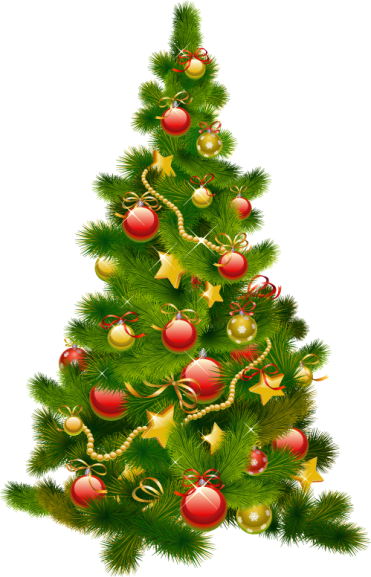 Вихователь: Куніц О.М.Калініна І.А.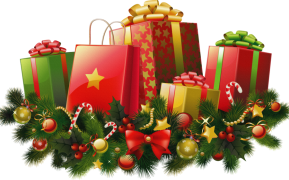  м. Кривий Ріг2015р Дійові особи: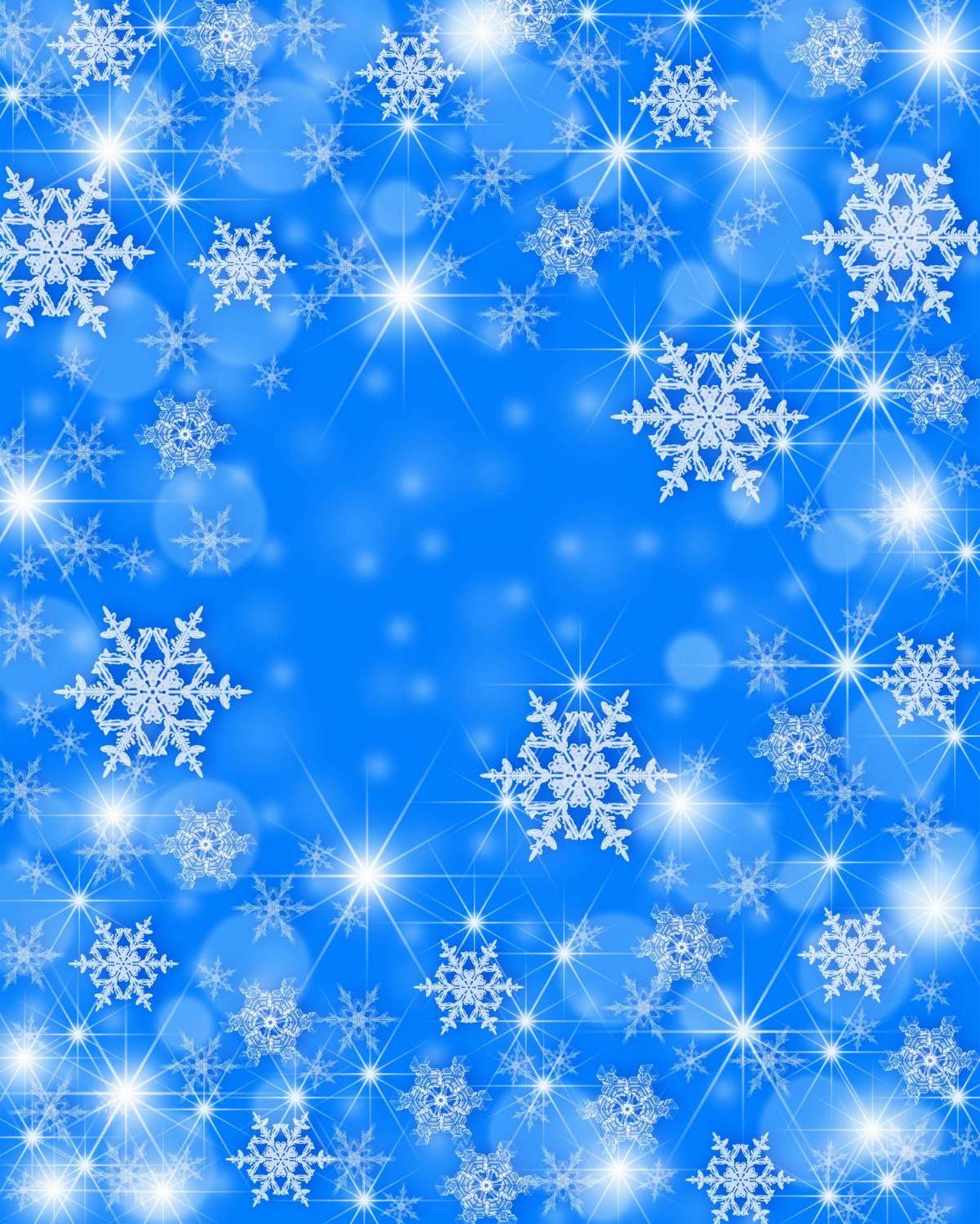 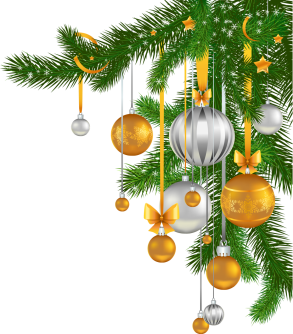 Ведучий Дід Мороз Сніговик СнігуронькаЛисицяДіти : Намистинки -дівчатка ; Зайчики -хлопчики .(Звучить весела музика , діти один за одним забігають у зал, в центрі якого стоїть ошатна ялинка , на пеньку біля ялинки сидить Дід Мороз , спить. Діти не помічаючи його виконують хоровод про свято).(Хоровод «Ось ялиночка прийшла»)Ведуча:               Діти , подивіться , який гарний зал!                Скажіть-но , а яке сьогодні свято ?                Правильно , Новий Рік                (Помічає Діда Мороза)                Ой, тут хтось є! Ви знаєте хто це ? Вірно, Дідусь Мороз.               А що він робить? Спить !               ( Дає дітям можливість розгледіти Діда Мороза               ближче, щоб вони не злякалися, коли він прокинеться)              У нас свято , а Дідусь Мороз заснув прямо в залі.               Як же нам його розбудити ?                А давайте розбудимо його пісенькою !	(Пісня «Морозець»)Дід Мороз ( протираючи очі, здивовано):  Я, ніяк, заснув ?Ведуча:  Так , Дідусь Мороз , ми прийшли на свято , а ти сидів на стільці і спав.Дід Мороз : Далекий і нелегкий був мій шлях по засніжених дорогах, от я і притомився . Спасибі, що розбудили мене -не час спати. Які ви нарядні і красиві! Яка Ялинка у вас чудова!  А гостей скільки зібралося !Дорогі гості наші!Я поспішаю привітати всіх!Нехай прийдуть у році прийдешньомуДо вас удача та успіх!Ведуча: — Ми гостей сюди покликали,Встали в дружний хоровод ,Щоб у цьому світлому заліРазом зустріти Новий РікБудемо разом веселитися,Пісні співати , вірші читатиІ під ялинкою пухнастою                                                                                                                                        Будем разом танцювати.(Хоровод «В лісі ялиночці холодно було»)1 дит :         Здрастуй, свято новорічне,                     Свято Ялинки і вогнів                     Вбралися ми сьогодні                    веселих чекаємо гостей !2 дит :        Тата, мами , з нами поруч                    Ми зустрічаємо Новий Рік Дід Мороз :                     Все готово , діти в зборі,                   Ялинка у святковому уборі
                   Вистачить мені, морозу спати , -
                   Треба свято починати !                   Раз, два, три, — наша ялинка гори !Що то чи не запалюється наша ялинка ! Діти, а ну давайте , допомагайте і слова за мноюповторюйте ! ( разом з дітьми)Раз , два, три , — наша ялинка гори ! (повторюють 3 рази, все голосніше і голосніше , ялинка  загоряється .) Ой, яка гарна ялинка ! А давайте пограємо з нею!(Гра з ялинкою)(Діти повторюють слова і рухи за Дідом Морозом .Ляскай, ляскай, ( плескають у долоні)  кажіть: «Ану , ялинка, гори! » ( Вогники на ялинці загоряються )А притупнути каблучки , ( почергово тупають кожною ногою )І згаснуть вогники ! ( Вогники на ялинці гаснуть ) (Гра проводиться 3-4 рази, після чого розсідаються)Ведуча:      Дідусь Мороз, а де ж Снігуронька — онучка ваша ?Дід Мороз :   Почув я , що в дитячому садку сьогодні свято ,                            поспішив до вас  перевірити ,                чи правильні ці чутки.                 Снігуроньку зі Сніговиком в лісі залишив                 мішок з подарунками вартувати .                 Прийшов до вас , побачив , що не помилився .                 Втомився з дороги , сів відпочити ,                 та ось сон мене зморив ...                 Тепер мені в ліс поспішати треба    за Снігуронькою та                   Сніговиком . Без подарунків -то  Новий рік ніяк не можна!(До зали забігає стривожений Сніговик без носа — морквини)Дід Мороз (здивовано ):   Сніговик ? Легкий на помині ...Сніговик ( важко дихаючи):     Доброго дня , діти, ви Лисичку не бачили? Вона у мене ніс відняла і з лісу втекла.Ведуча: — До нас Лисиця не приходила ,                   І моркву не  приносила !                  Сніговик , ти не сумуй -                  Можна новий ніс знайти !Сніговик:     Новий ніс я не хочу —                      свою морквину я шукаю !	,Дід мороз :   А навіщо Лисичці моркву? Вона ж її не їсть. Діти ,хто із звірів любить морквину ? ( Діти відповідають , Дід Мороз їх хвалить )	Сніговик : — Ох, як у вас тут жарко!Дід Мороз : Так, жарковато , снігу не вистачає!А в мене є сніжок.(Гра  - танок «Ми із сніжками танцюєм»                    Гра «Збери сніжки»)Ведуча (злякано): напевно нашому Сніговику геть стало жарко.Діти, дуйте посильніше, що б стало холодніше (всі дують).Сніговик (слабким голосом ): — Таю , таю , допоможіть ..Ведуча (дітям ) :     А тепер ще махайте ....(Діти махають і дмуть на Сніговика , той підводиться)Ведуча ( Сніговікові ) :            Що з тобою , Сніговик ? Дуже блідий ти на вигляд.             Ти не хворий?Сніговик ( піднімаючись ): — Я здоровий. Мені не треба докторів .Ведуча:     Ти нас дуже налякав.Сніговик ( пустотливо )    Я вас просто Ро-зіг-рав!Ведуча:     Розіграв ? Ось хитрун ! Поданням кінець !                  Тікаємо щодуху — станеш ти нас усіх ловити !Сніговик :    Я згоден .Ведуча:    Раз , два , три — Сніговик ти нас лови!(Гра «Сніговик наздожени нас»)Ведуча: Дідусь Мороз , Сніговичок, а де ж Снігуронька ?Дід Мороз :   Зовсім я старий став —                        забув про онучку свою дорогу !                        Сніговик , як же ти
                       Снігуроньку одну в лісі залишив ?Сніговик :    Коли Лисиця мій ніс забрала, я погнався за нею , ( винувато ) а про Снігуроньку забув.Дід Мороз :    Діти, ви тут посидьте , мене почекайте .                         Сходжу я за Снігуронькою , Заведу її, а за одне                        і мішок з подарунками сюди доставлю .Сніговик :     Дід Мороз , я з тобою піду — допоможу тобі! (Дід мороз і Сніговик йдуть,під музику забігає лисиця)Лисиця:      Ой, заячиною запахло . Ей, зайчики, ви де ?                      Зайці, от дивіться , у мене морквина — виходьте!                      Я вас пригощу !                      ( тихо собі під ніс) всіх зайців проковтну ! Ведуча:  Здрастуй , Лисичка ,    хитра сестричка Лисиця: Здрастуйте, хлопʼята. Не чекали мене ?Ведуча:    Вірно , не чекали.Лисиця ( з сумом ):   Мене ніхто не чекає!Ведуча:   Лисичка, ти краще скажи нам, навіщо морквину у                    Сніговика забрала ? Він   за цього сумний став .                 А в новорічне свято нікому сумувати не можна.                 Поверни сніговиків морквину !Лисиця:    А от і не поверну !Ведуча: Чому ?Лисиця:   А тому що .... Мені самій сумно.                ( Скривдженим тоном)                Ніхто в гості мене не кличе .                Ніхто в гості до мене не йде.                Ніхто зі мною не грає                Із новим роком не вітає .Ведуча:    А чому   ж, Лисонька — Лисиця ?Лисиця:   Все про мене кажуть: шахрайка .                    А я не така — я чесна і добра .                  Я хотіла з зайчиком пограти, потанцювати .                 А морквину у Сніговика взяла, щоб зайчиками подарувати.Ведуча:   Якби ти його попросила, та ще одне чарівне слово сказала,                      він би сам тобі морквину віддав. Діти, яке чарівне слово                 треба сказати, коли щось просиш ?                 Правильно , «будь ласка ». А яке слово ми говоримо ,                 коли дякуємо ? Вірно «спасибі».Лисиця ( розгублено ):   А я й не знала ...Ведуча:     Лисонька, дуже тебе просимо: віддай сніговиків                   морквину ! Діти, давайте попросимо лисоньку — скажімо                             їй « будь ласка» !                  (Лисиця ніяковіє і віддає провідною морквину).                   А тепер подякуємо Лисицю   скажімо їй « дякую» .                 Лисиця (зніяковіло ) Мені такі ласкаві, чарівні слова                 ще ніхто не говорив. Спасибі вам , діти!(Танок Зайчат)Ведуча:     До нас в гості  знову хтось іде! (Звучить музика Діда Мороза )Лисиця:   Це , вірно , Дід Мороз!           Сніговик напевно наскаржився на мене                       Дід Морозу   той мене візьме і заморозить !                      Ой , боюся , боюся! ( ховається за ялинку).Дід Мороз ( 3 мішком, у супроводі Снігуроньки та Сніговика )                      А ось і ми !Зачекалися нас, вірно?Снігуронька :   Здрастуйте, милі діти !                             Доброго дня, шановні дорослі!                             Ось і знову ми з вами зустрілися біля                              Новорічної ялинки !                                                   Різнобарвни намистинки                            Ми з лісу до вас поспішали,                                                                                            Сяють на гілках ялинки                            Щоб встигнути на карнавал,                                                                                   Дзеленчать вони тихенько                            Яка гарна у вас ялинка.                                                                                  Дзінь ,дзілінь настав наш час                         Потанцюємо для вас(Танок намистинок.)Снігуронька :     А скажіть-но діти : для Діда Мороза ви                                приготували подарунки ?                                Ви вірші для нас вчили ? Або ви їх забули ?Ведуча:                 Ми вірші для вас вчили -                               Нічого не забули !                               Ми народ хоч маленький,                              Але зате удаленький !Снігуронька :     Що ж, дідуган , відпочинь ,                                і послухай    но вірші.(Вірші)Снігуронька :      Як же у вас весело , діти !                                Тільки сніговик наш сумний ...Ведуча ( Сніговікові )   Сніговик , ти не сумуй ,                                       краще з нами пограй !Сніговик :      Не можу грати я з вами ,                          Мені морквину не віддалиДід Мороз :     Снігуронька , а ти в лісі Лисичку не бачила ?Снігуронька :  Ні, дідусю , не бачила.Дід Мороз (веде діалог з дітьми) А ви лисичку бачили ?                        Ах, бачили ? Де ж вона ? За ялинку  сховалася?Сніговик :     Бачу її! Лови , лови! ( під музику ганяється за лисицею , вона дражнить Сніговика, ніби морквина у неї, а потім ховається за ведучою)Ведуча:  Сніговик, ти почекай !        А ти лисичка не шалі.               Ось морквиночка твоя               ЇЇ лисичка віддала(Сніговик виходить із - за ялинки одягає морквинку).Дід мороз :   Навіщо ти Лисиця морквину забрала?                      Сніговик засмучений був і про Снігуроньку забув.Лисиця :        Забрала я не зі зла - я ж добра лисиця!Ведуча :         Лисиці сумно в лісі стало, ось і вирішила                        морквину зайчикам подарувати.Сніговик :    А попросити не могла?Лисиця:       Та я не знала,що можна попросити.                     А діти мене навчили,я знаю два чарівних слова:                      «спасибі» «будь ласка».дід Мороз ,снігуронька ,                     Сніговик ,а можна я з вами залишусь Мені дуже                       хочеться з вами потанцювати.Снігуронька:  Діти ,а можна лисичка з нами залишиться?(Танок  каченят.)Дід Мороз:  Повеселили ви мене.Ведуча:   Дідусь Мороз , ти ж чарівник ?                 А нам своє чарівництво покажеш ?   Дід Мороз : Звичайно покажу!                    Я зараз вам з простої сніжки, зроблю солодкий сніжок !(Кладе в коробку з подвійним дном ватяні сніжки з одного боку, закриває її, потім говорить чарівні слова : «Ти сніжочок покрутися , в солодощі ти перетворися » перевертає кілька разів коробку , відкриває коробку з іншого боку і дістає цукерки «Рафаелло » , пригощає дітей.)   Ведуча:        Дід Мороз , а ти з сніжок подарунки                       дітям зробити зможеш ?           Дід Мороз :   Звичайно можу !   (Кладе під ялинку в « замет» сніжки, говорить «чарівні» слова: «Ти сніжочок розтворися , і в подарунки перетворися » , з силою відштовхує від себе, під музику, крутить великий сніжок, примовляючи Дід Мороз :А тепер діти сідайте на стільчики ,                     ми вам зі Снігуронькою подарунки вручати будемо.                      А ти ,Сніговик , допомагай і діточок поздоровляй . ( роздають подарунки)                                                                                                                                          Дід Мороз і Снігуронька :                                                                                                                                                                           Ось настав момент прощання,                     Буде коротка наша мова.                       Говоримо ми :    «До побачення , до щасливих нових зустрічей! »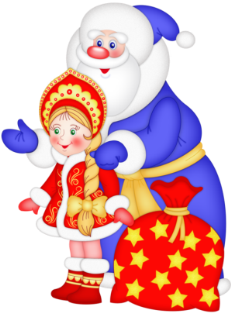 (Звучить весела музика ,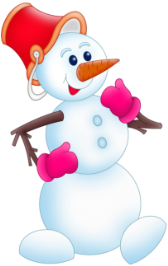 діти прощаються з Дід морозом , і Снігуронькою ....З подарунками , під музику виходять із залу.)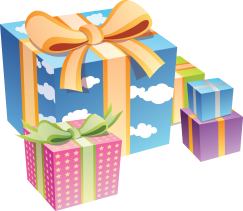 